Духовая музыка – один из самых демократичных видов искусства, обладающий богатым арсеналом средств идейно-эмоционального воздействия и разнообразия форм участия в празднествах и концертной деятельности. В наше трудное время, когда повсюду исчезли духовые оркестры, нужна всяческая поддержка и поощрение участие детей в самодеятельных духовых оркестрах. В одном из таких коллективов «Духовой оркестр»  занимаются ребятишки на базе Александровской школы под руководством заслуженного работника культуры Петра Васильевича Балькина.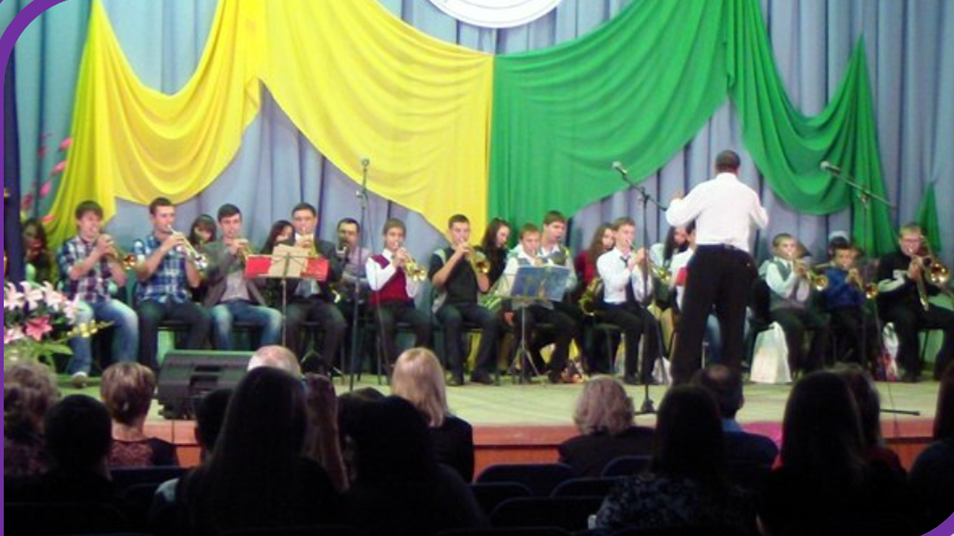 